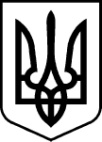 РАХІВСЬКА РАЙОННА державна адміністраціязАКАРПАТСЬКОЇ ОБЛАСТІрАХІВСЬКА РАЙОННА ВІЙСЬКОВА адміністраціяРОЗПОРЯДЖЕННЯ18.11.2022             	                  м. Рахів                                                      № 89Про штаб для координації роботи пунктів обігріву та надання 
допомоги населенню в зимовий період 2022 – 2023 роківВідповідно до статей 4, 8 і 15 Закону України „Про правовий режим воєнного стану”, статей 6, 20, 33 і 39 Закону України „Про місцеві державні адміністрації”, указів Президента України від 24 лютого 2022 року № 64/2022 „Про введення воєнного стану в Україні” (зі змінами), № 68/2022 „Про утворення військових адміністрацій”, пунктів 4.1 – 4.8 Протоколу № 10 засідання Штабу підготовки об’єктів житлово-комунального господарства та паливо-енергетичного комплексу до осінньо-зимового періоду 2022 – 2023 років, на виконання розпорядження голови облдержадміністрації – начальника облвійськадміністрації 16.11.2022 № 773 „Про штаб для координації роботи пунктів обігріву та надання допомоги населенню в зимовий період 2022 – 2023 років”, з метою забезпечення координації роботи пунктів обігріву та надання допомоги населенню в зимовий період 2022 – 2023 років під час воєнного стану від 21 жовтня 2022 року:1. Утворити районний штаб для координації роботи пунктів обігріву та надання допомоги населенню в зимовий період 2022 – 2023 років, у складі згідно з додатком. 1.2. Забезпечити загальну координацію заходів щодо захисту населення під час порушення умов життєдіяльності, зокрема порушення тепло-, водо-, енергопостачання.2. Відділу цивільного захисту та оборонної роботи райдержадміністрації - райвійськадміністрації, виконавчим комітетам Рахівської міської ради (ТГ), Великобичківської селищної ради (ТГ), Ясінянської селищної ради (ТГ) та Богданської сільської ради (ТГ):2.1. Визначити перелік об’єктів, для використання як стаціонарних пунктів обігріву та забезпечити їх підготовку, передбачивши насамперед наявні стаціонарні приміщення, що забезпечені теплом.2.2. Забезпечити стаціонарні пункти обігріву необхідним обладнанням (резервними засобами електроживлення, засобами обігріву, продуктами, водою, місцями для сидіння) для отримання населенням необхідної допомоги.2.3. Забезпечити у пунктах обігріву наявність гарячих напоїв, продуктів харчування, чергування працівників соціальних служб, волонтерів та представників Національної поліції для забезпечення громадського порядку.2.4. Організувати інформування населення про місцезнаходження пунктів обігріву, створивши інтерактивні карти на офіційних веб-сайтах, максимально залучивши медіа та Інтернет ресурси.2.5. Поширювати інформацію про адреси пунктів обігріву через місцеві засоби масової інформації, розміщувати на автостанціях, залізничних станціях, ринках, у громадському транспорті, інших місцях масового скупчення людей.2.6. Розгорнути роботу „гарячих ліній” із питань допомоги населенню.2.7. Налагодити взаємодію із закладами охорони здоров’я для надання медичної допомоги постраждалому населенню.2.8. Відпрацювати алгоритм залучення ресурсів волонтерських організацій до роботи у пунктах обігріву.3. Рахівському районному управлінню Головного управління ДСНС України у Закарпатській області:3.1. Забезпечити готовність застосування особового складу і засобів (електростанції, підігрівачі повітря, теплові пушки тощо) у випадку знеструмлення або порушення теплопостачання об’єктів соціальної сфери, зокрема лікарень, соціальних чи дошкільних закладів, шкіл тощо.3.2. Спільно із метеостанцією м. Рахів та органами місцевого самоврядування забезпечити через засоби масової інформації своєчасне інформування населення про порядок дій у період несприятливих погодних умов.3.3. Забезпечити готовність до розгортання мобільних пунктів обігріву у разі звернення райдержадміністрації – райвійськадміністрацій та виконавчих комітетів Рахівської міської ради (ТГ), Великобичківської селищної ради (ТГ), Ясінянської селищної ради (ТГ) та Богданської сільської ради (ТГ). Під час функціонування мобільних пунктів обігріву організувати цілодобове позмінне чергування особового складу та дотримання заходів протипожежної безпеки і санітарно-гігієнічних норм.3.4. Здійснювати розгортання та припинення роботи мобільних пунктів обігріву за рішенням райдержадміністрацій – райвійськадміністрацій та виконавчих комітетів місцевих рад (ТГ), враховуючи фактичний температурний режим на території Рахівського району.4. Відділу цивільного захисту та оборонної роботи, виконавчим комітетам Рахівської міської ради (ТГ), Великобичківської селищної ради (ТГ), Ясінянської селищної ради (ТГ) та Богданської сільської ради (ТГ) подавати щовівторка до 16.00 год. оновлену інформацію за формою, визначеною секретаріатом штабу.5. Контроль за виконанням розпорядження залишаю за собою.СКЛАДрайонного штабу для координації роботи пунктів обігріву та надання допомоги населенню в зимовий період 2022 – 2023 років Керівник районного штабуЗаступник керівника районного штабу:Секретаріат регіонального штабуЧлени районного штабу:В.о. голови районної державної  адміністрації – начальника районної   військової   адміністрації                                                    Віктор ТУРОК Додаток до розпорядження18.11.2022 № 89ТУРОКВіктор Степановичв.о. голови районної державної адміністрації – начальника районної військової адміністраціїІВАСЮК	Мирослава Карлівнаначальник відділу цивільного захисту та оборонної роботи МЕЛЬНИЧУКНаталія Миколаївнаголовний спеціаліст відділу економіки, агропромислового розвитку управління соціально-економічного розвитку території БОДНАРЧУКОлександр Вікторовичначальник відділу інфраструктури, містобудування та архітектури, житлово-комунального господарства, екології управління соціально-економічного  розвитку територіїВЛАД	Юліан Михайловичначальник управління соціально-економічного          розвитку території ДАСКАЛО Ганна Михайлівназавідувач сектору освіти, охорони здоров’я, культури, спорту управління соціально-економічного розвитку території МАРКОВИЧ Павло Івановичначальник сектору превенції Рахівського районного відділу поліції Головного управління Національної поліції в Закарпатській області       (за згодою)МАСКАЛЮКПавло Михайловичт.в.о. начальника Рахівського районного управління Головного управління ДСНС України у Закарпатській області (за згодою)МІНІХІрина Олександрівнаначальник метеостанції м. Рахів ОЛАШИНМирослава Олександрівна              2начальник відділу цифрового розвитку, організації діяльності центрів надання адміністративних послуг, інформаційної діяльності та комунікацій з громадськістю СЕРАТОР Любов Пантелеймонівнаначальник відділу державного нагляду за дотриманням санітарного законодавства Рахівського управління Головного управління Держпродспоживслужби в Закарпатській області (за згодою)ЯКОВЕЦЬКА Марина Василівнастарший інспектор із ювенальної превенції Рахівського районного відділу поліції ГУНП в Закарпатській області (за згодою)Начальник відділу цивільного захисту   та   оборонної   роботи                                    Мирослава ІВАСЮК